Государственное бюджетное учреждение Пермского края «Центр психолого–педагогической, медицинской и социальной помощи»618547 г. Соликамск, ул. Ст. Разина, 39тел. (834253) 3-89-23 e-mail: solikamsk@cpmpk.ruОсновная ошибка родителей в воспитании детей
Большинство мам и пап мечтают о том, что их ребенок превзойдет своих родителей, будет более успешным, более счастливым человеком и реализует все то, что, возможно, не получилось у мамы или у папы. И, к сожалению, сейчас, в современном мире из-за таких воззрений очень сильно нарушена привычная, правильная система воспитания детей. Многие родители начинают жертвовать собой, начинают жертвовать своей жизнью якобы ради ребенка, но на самом деле они этим вредят своим детям.

Представьте младенца. Если этот младенец родился в европейской семье, он приспосабливается к европейской культуре. Если он родится в семье индейцев, он приспособится к культуре индейцев, если он родится в семье каких-нибудь туземцев, значит, он будет приспосабливаться к той культуре, которая есть там. Буквально 200 лет назад так и было. Рождался ребенок и встраивался в патриархальную родительскую семью, перенимал все нормы, все правила, и никто не менял свою жизнь из-за того, что родился ребенок. Взрослые продолжали жить, как жили. Если это были аристократы, то дети до 7 лет даже не допускались к столу. Если это были крестьяне, то в 3 года ребенок пас гусей, в 6 лет пас коров, помогал в огороде, на поле. То есть каждый ребенок заведомо приспособлен к тому, чтобы встроиться в то общество, где он родился.

Но, к сожалению, сейчас дети не видят, как работают мама и папа. Родители ушли в офис, родители вернулись домой. Перенять необходимые для работы и зарабатывания денег навыки ребенок напрямую от родителей не может. Если раньше ребенок в 10 лет был подмастерьем и в 12-14 лет – практически полноценный работник, сейчас этого нет. Дети бесконечно учатся, но не тому, что нужно для зарабатывания денег.

К сожалению, родители очень часто имеют иллюзию, заблуждение, что их задача – все-все-все ребенку купить и дать просто так. К чему приводит такое заблуждение? К тому, что у ребенка нет своих целей, нет своих желаний и нет умения поставить цель из «хочу» и получить результат.

Ребенка заставляют заниматься неинтересным ему и непонятно зачем нужным интеллектуальным трудом, учебой в школе, институте. Причем по сути, по факту, эта учеба выглядит, как если вы взрослый человек начнете заучивать статьи из Википедии на совершенно ненужные и неинтересные темы. По 8 часов в день неоплачиваемая работа непонятно зачем. Вы очень быстро взвоете от такой жизни. Дети в этом находятся по 10-15 лет.

И родители при этом почему-то считают, что нужно любой ценой создать счастливое детство в виде покупок всего, что ребенок захочет. Это серьезная ошибка.

Детство ребенка не должно быть счастливым в том смысле, что сказал «хочу», и мама с папой напряглись, побежали, купили и отдали. Ни в коем случае! Таким образом вы вырастите инфантильного человека.

Ваша задача совсем другая. Ваша задача – чтобы ребенок в 30-40 лет стал успешным и счастливым человеком. Если вы вспомните всех своих знакомых, возможно, себя самого возьмете, то взрослый человек счастлив только тогда, когда он успешно занимается любимым делом и успешно добивается желаемых результатов

Работа в состоянии потока дает ощущение счастья, и ваша задача, чтобы ваш ребенок именно этому учился. Чтобы у ребенка были трудности, которые он учится успешно преодолевать из своего «хочу», из своих интересов, из состояния потока. Именно поэтому спортивные секции и кружки для будущей счастливой работы вашего ребенка намного более важны, чем заучивание фактов из школьной жизни. И именно поэтому ваша задача быть для ребенка спарринг-партнерами, быть для ребенка тренером спортсекции, но не быть для ребенка волшебником, исполняющим все желания.

Семья для ребенка является тренажерным залом для будущей взрослой жизни. На вас ребенок отрабатывает умение манипулировать людьми, на вас ребенок отрабатывает умение высказывать свое «хочу» и добиваться этого «хочу». Поэтому нет никакого смысла жертвовать своими интересами, чтобы дать ему это мгновенно. Наоборот, есть смысл выстраивать условия таким образом, чтобы ребенок учился организовывать достижение нужных ему результатов, чтобы для ребенка это было длительным и важным процессом.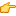 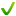 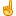 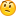 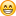 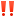 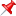 